 Anexa nr. 3la Hotărîrea Guvernului  nr. 691/2017Organigrama aparatului central al Ministerului Educației, Culturii și Cercetării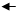 